РАСПОРЯЖЕНИЕО проекте решения Собрания депутатов Шоруньжинского сельского поселения «О внесении изменений в Устав Шоруньжинского сельского поселения Моркинского муниципального района Республики Марий Эл» и о назначении публичных слушаний по данному проекту решения в Шоруньжинском сельском поселенииВ соответствии с Положением о публичных слушаниях в Шоруньжинском сельском поселении в целях выявления общественного мнения по проекту решения Собрания депутатов Шоруньжинского сельского поселения «О внесении изменений в Устав Шоруньжинского сельского поселения Моркинского муниципального района Республики Марий Эл»:1. Разместить прилагаемый проект решения Собрания депутатов Шоруньжинского сельского поселения «О внесении изменений в  Устав Шоруньжинского сельского поселения Моркинского муниципального района Республики Марий Эл» 2. Назначить публичные слушания по проекту решения Собрания депутатов Шоруньжинского сельского поселения «О внесении изменений и дополнений в  Устав Шоруньжинского сельского поселения Моркинского муниципального района Республики Марий Эл» на 02 декабря  2020 года в 15 ч. 00 мин. в здании библиотеки. 3. Предложения по проекту решения Собрания депутатов Шоруньжинского сельского поселения «О внесении изменений и дополнений в Устав Шоруньжинского сельского поселения Моркинского муниципального района Республики Марий Эл» направляются в письменном виде до 17 часов 00 минут 30 ноября 2020 года по адресу: Республика Марий Эл, Моркинский район, с. Шоруньжа, ул. Т. Ефремова, д. 39.4. Обнародовать настоящее распоряжение в информационных стендах в установленном законом порядке в течении 5 рабочих дней\Глава Шоруньжинского сельского поселения                                      А.С. ГригорьевЯл шотан Унчо илемындепутатше Погынжо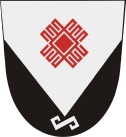 Собрание депутатов Шоруньжинского сельского поселения425127, Морко район,                     Унчо ял,   Т. Ефремов урем, 39,                           тел (83635) 9-43-45425127, Моркинский район,                     с. Шоруньжа, ул. Т. Ефремова, д. 39, тел(83635)9-43-45№ 22                                                                                  30 октября 2020 года